ORGANIGRAMA AYUNTAMIENTO DE MOGÁN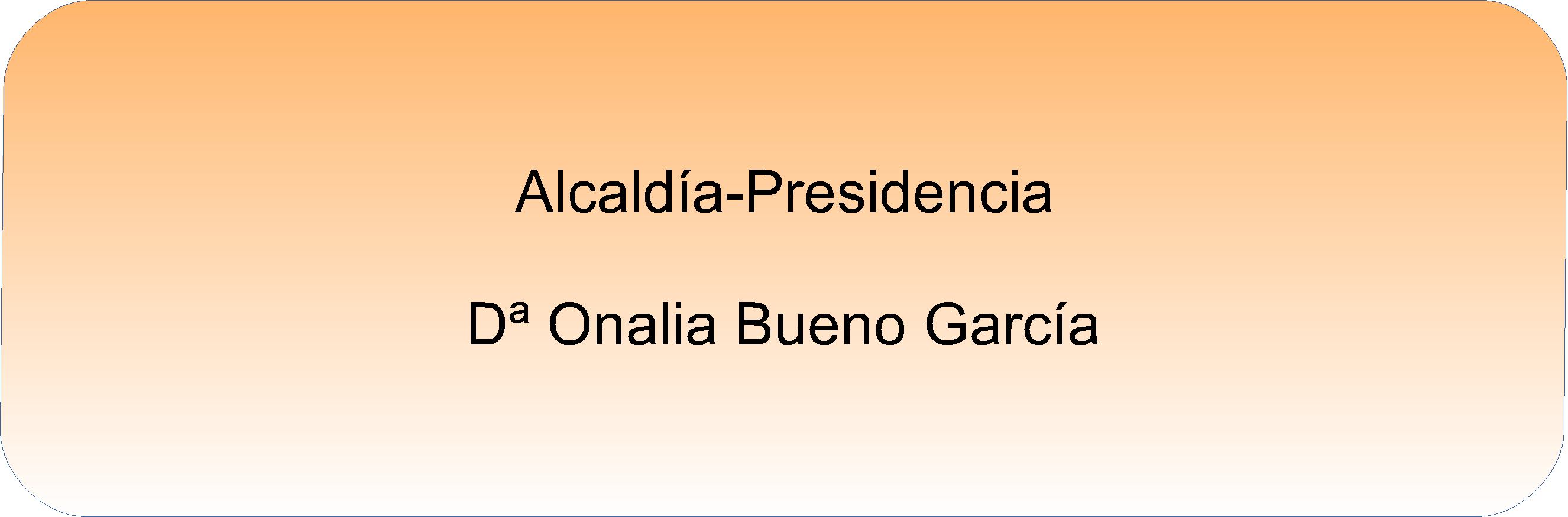 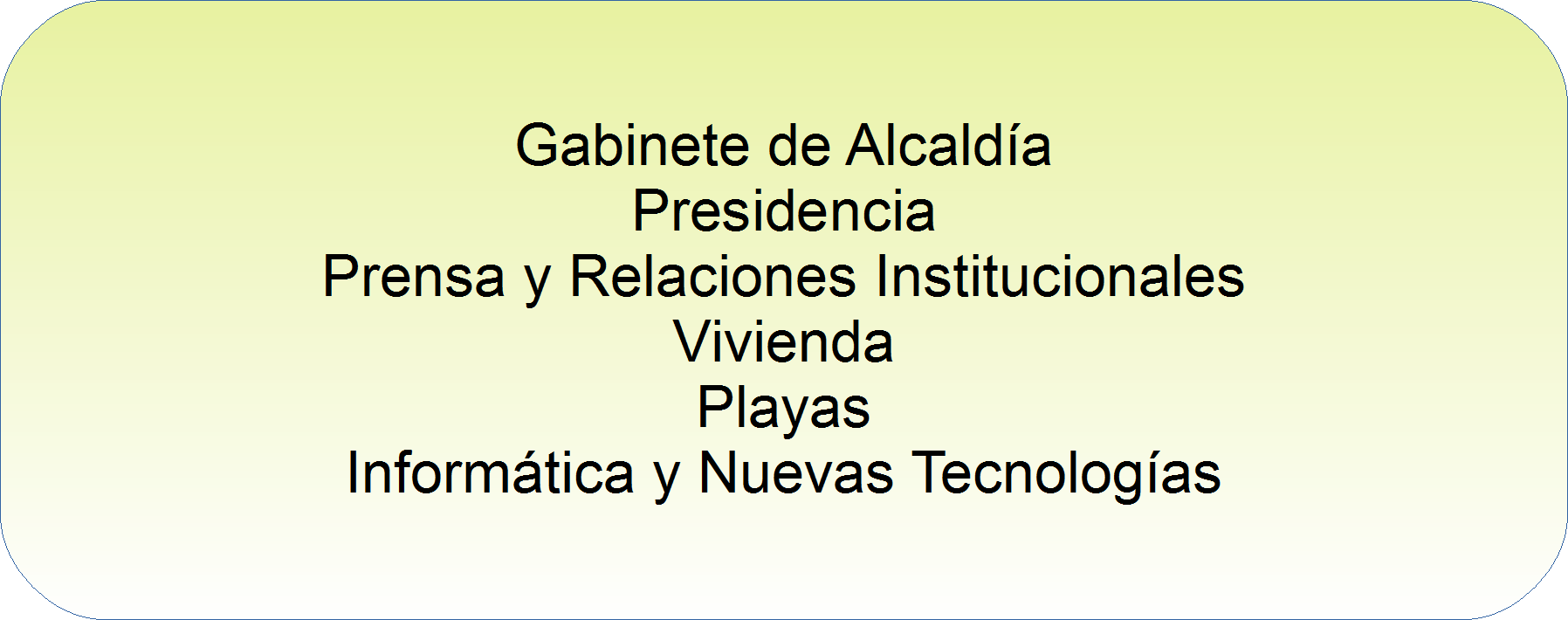 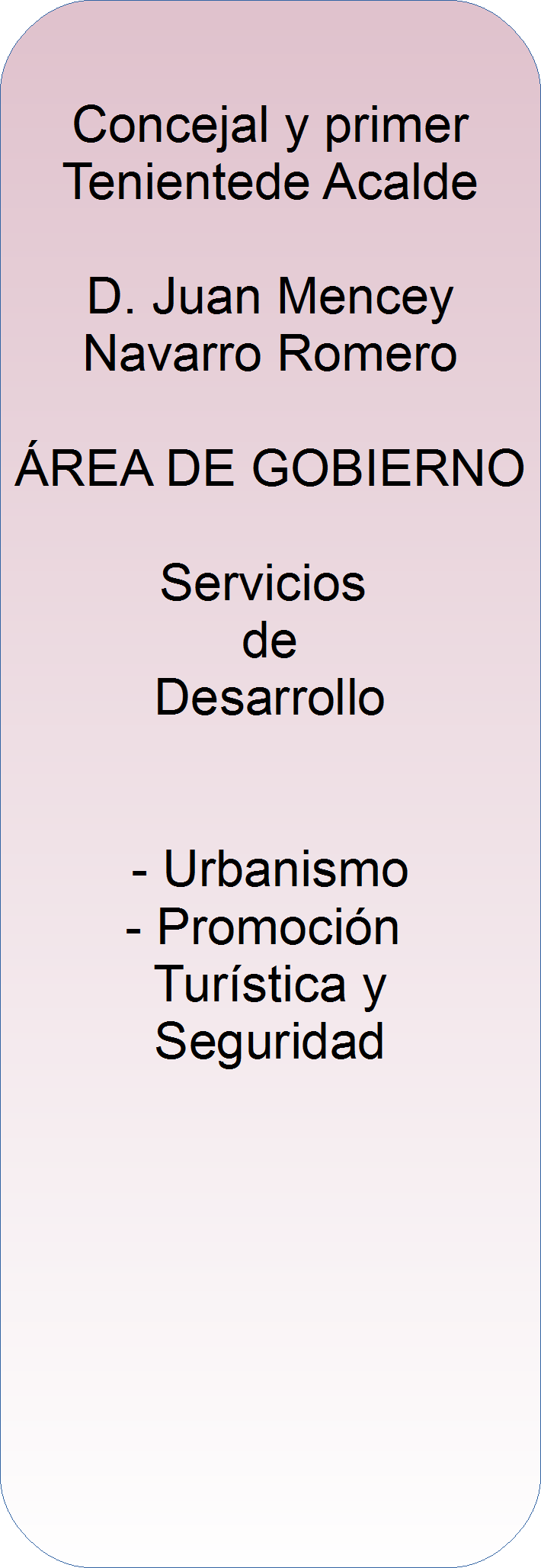 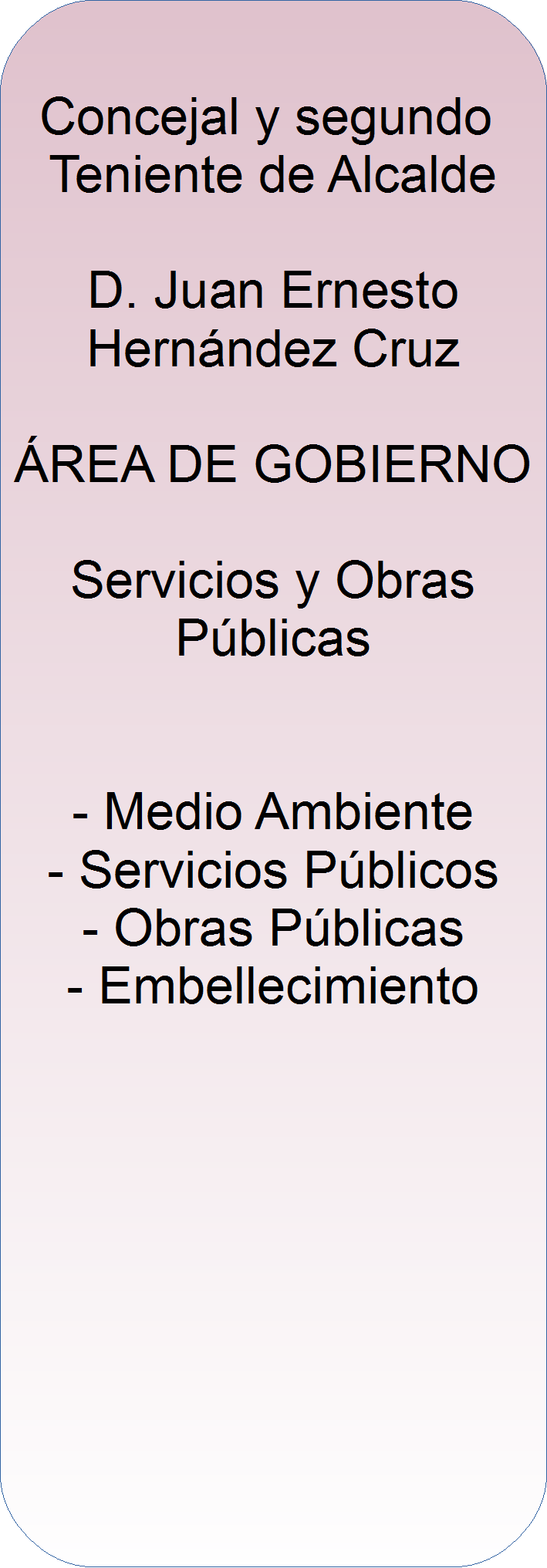 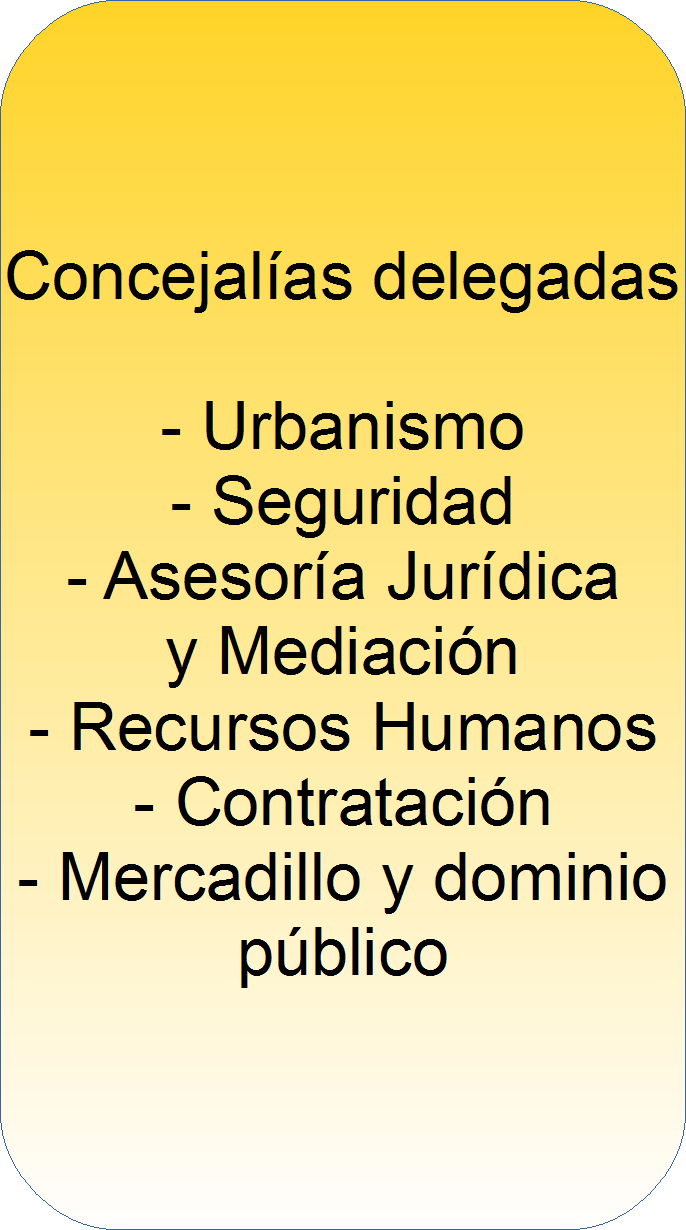 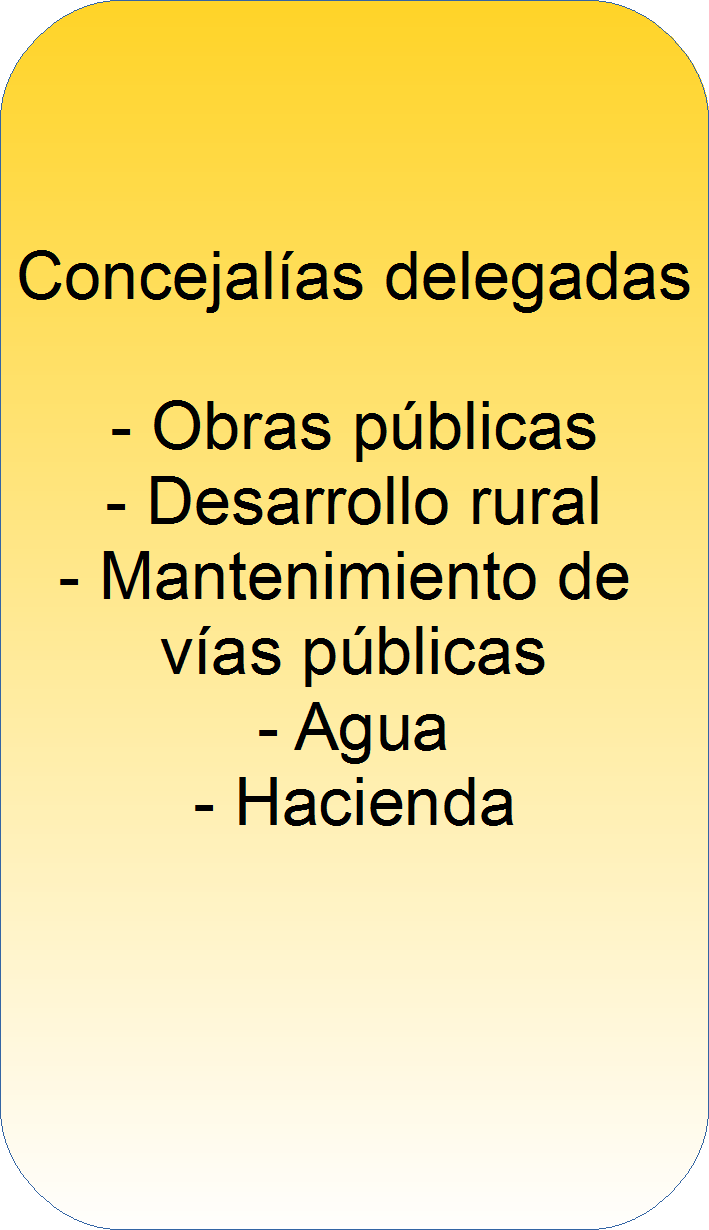 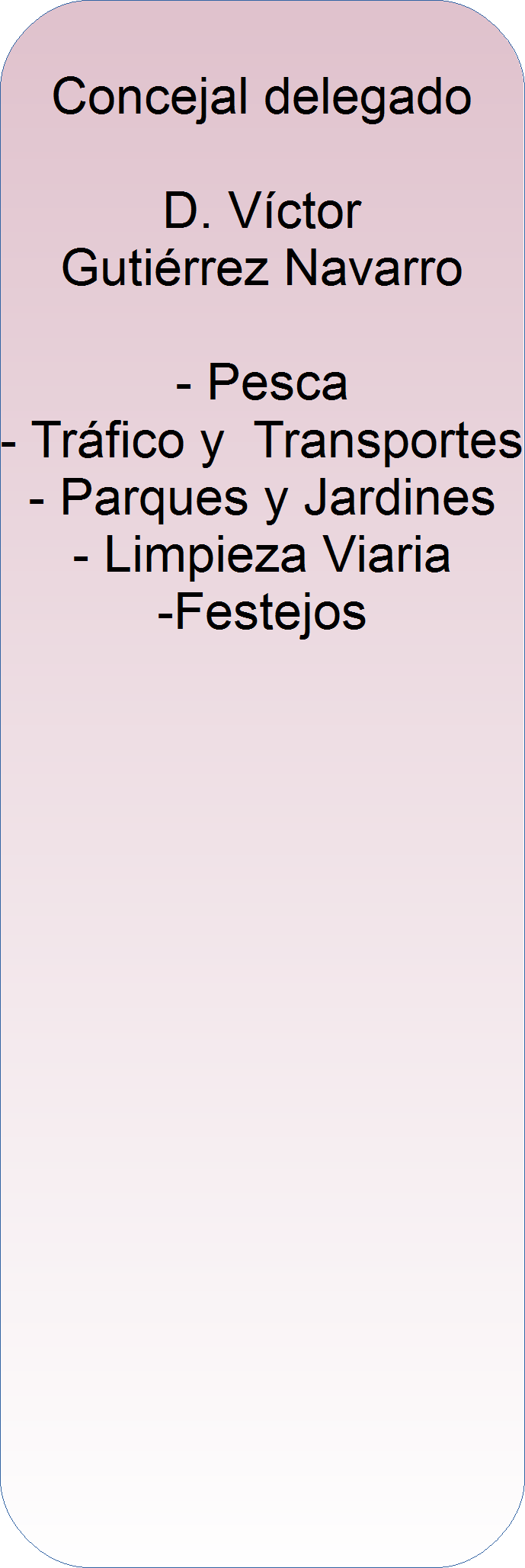 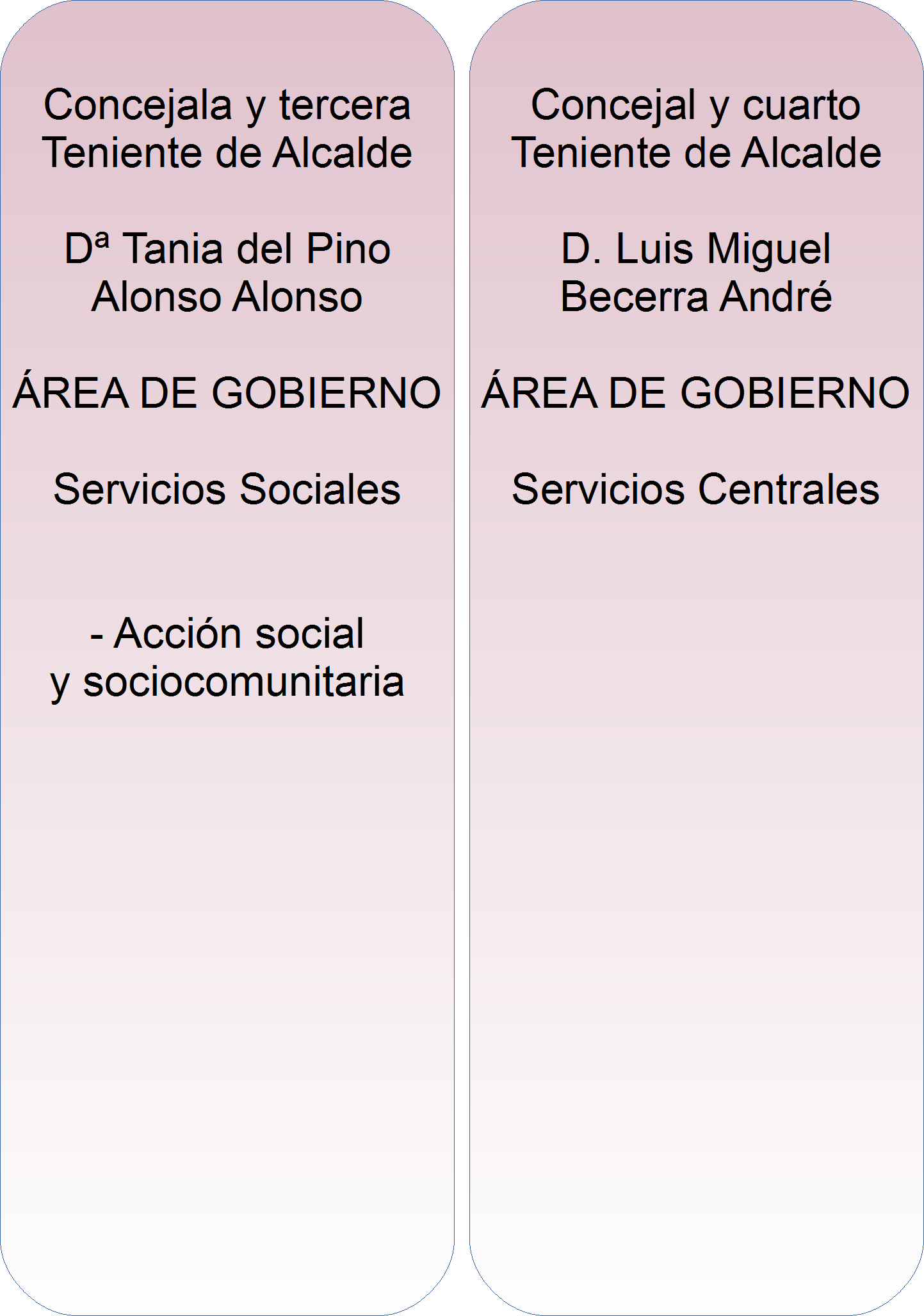 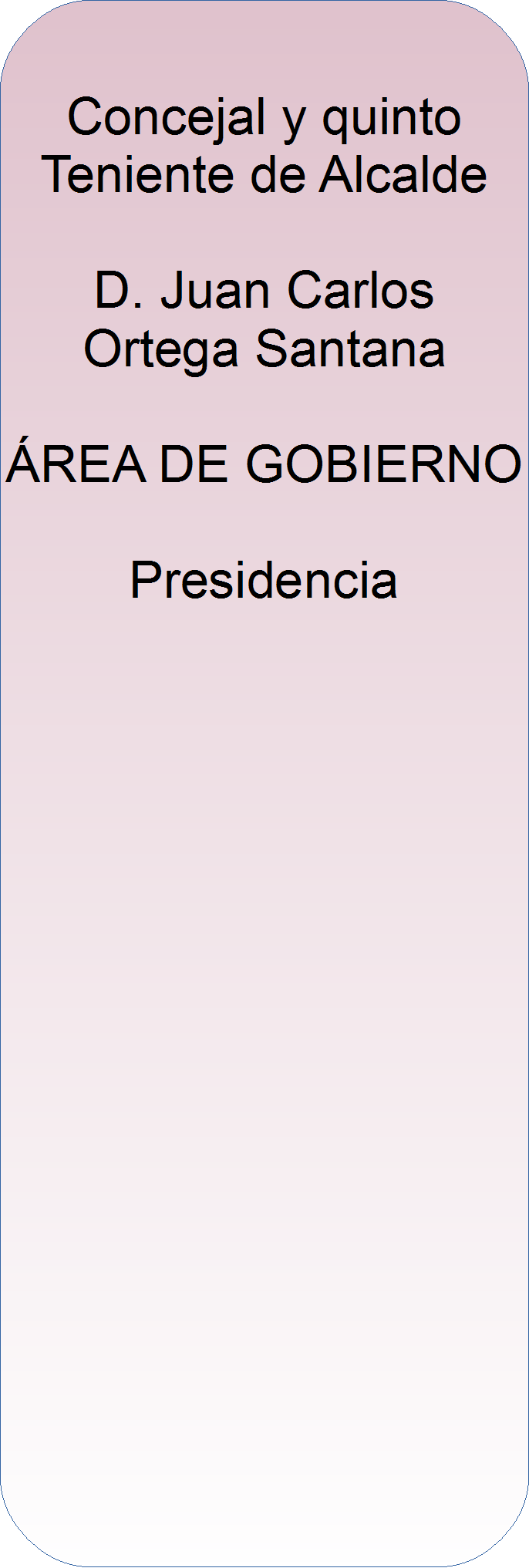 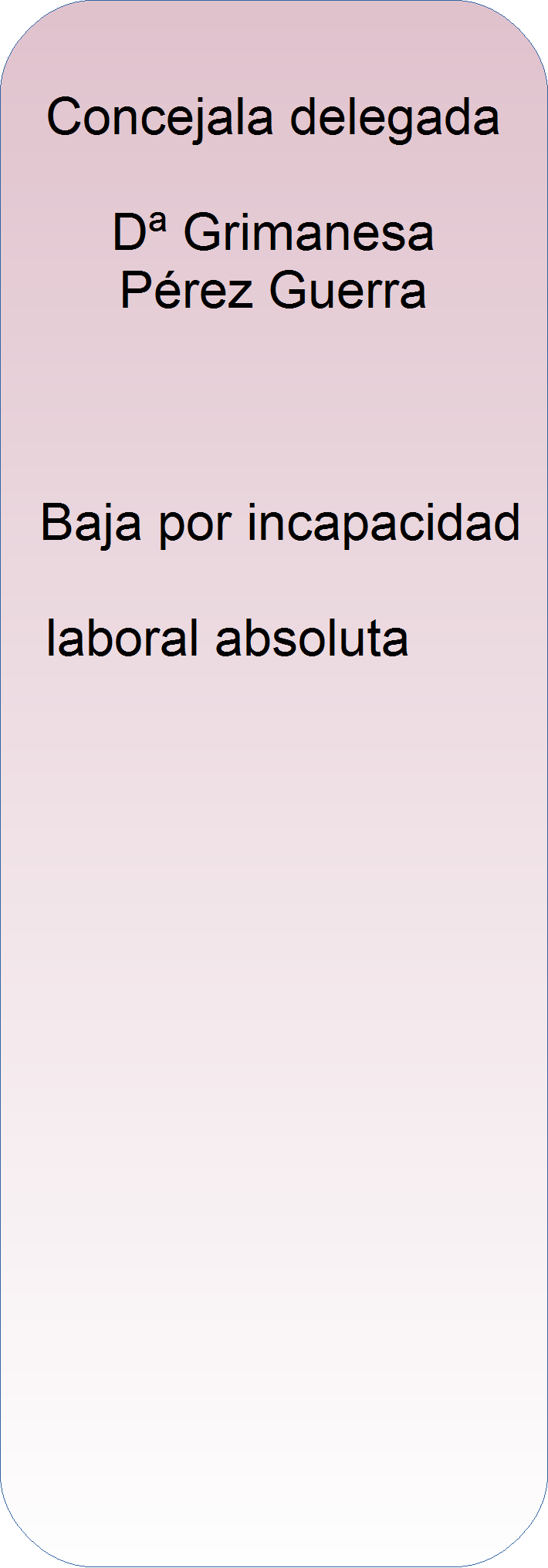 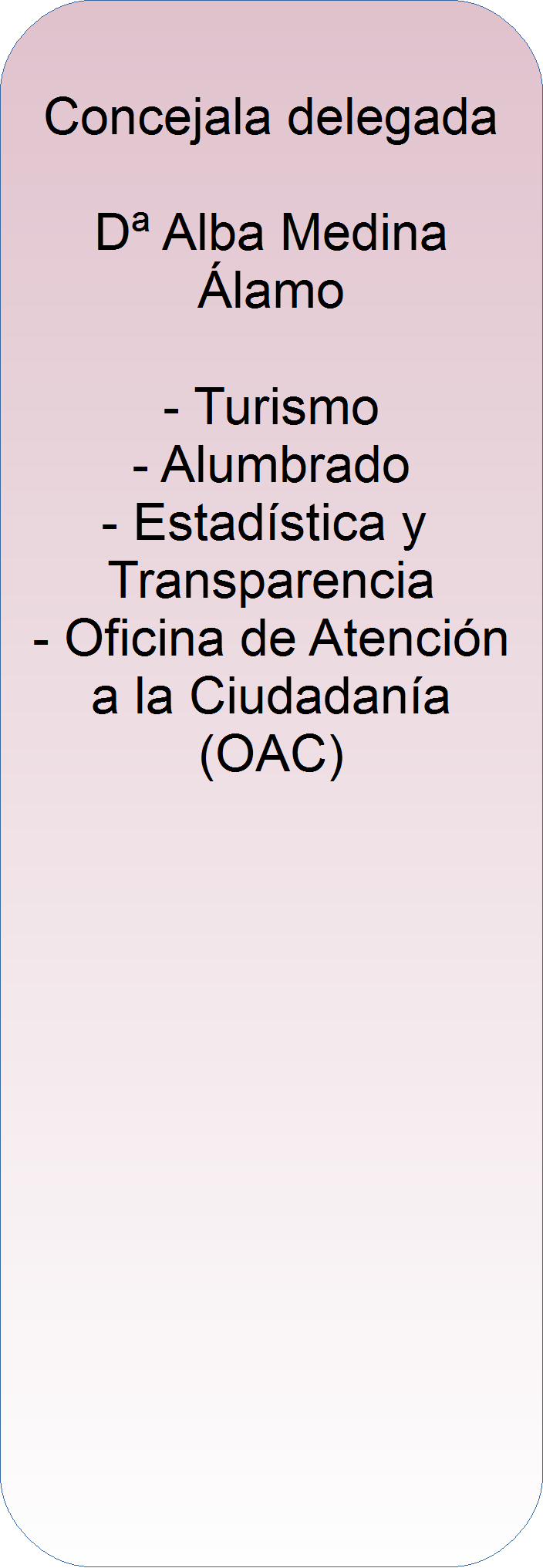 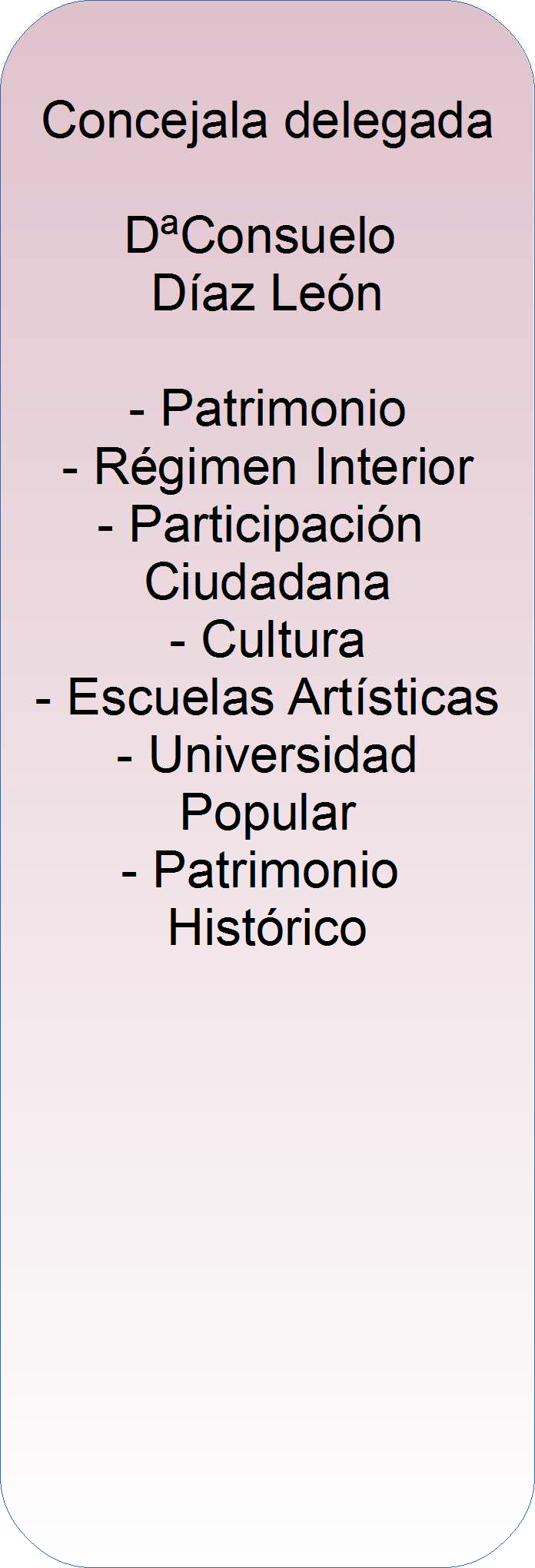 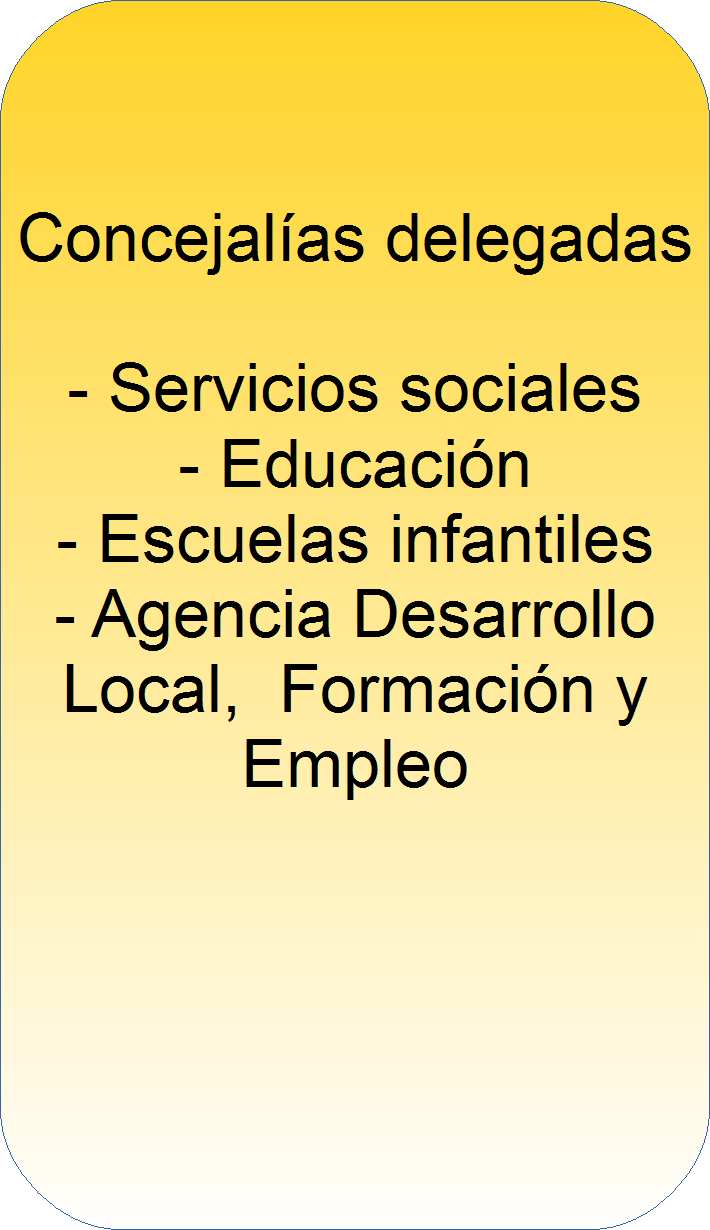 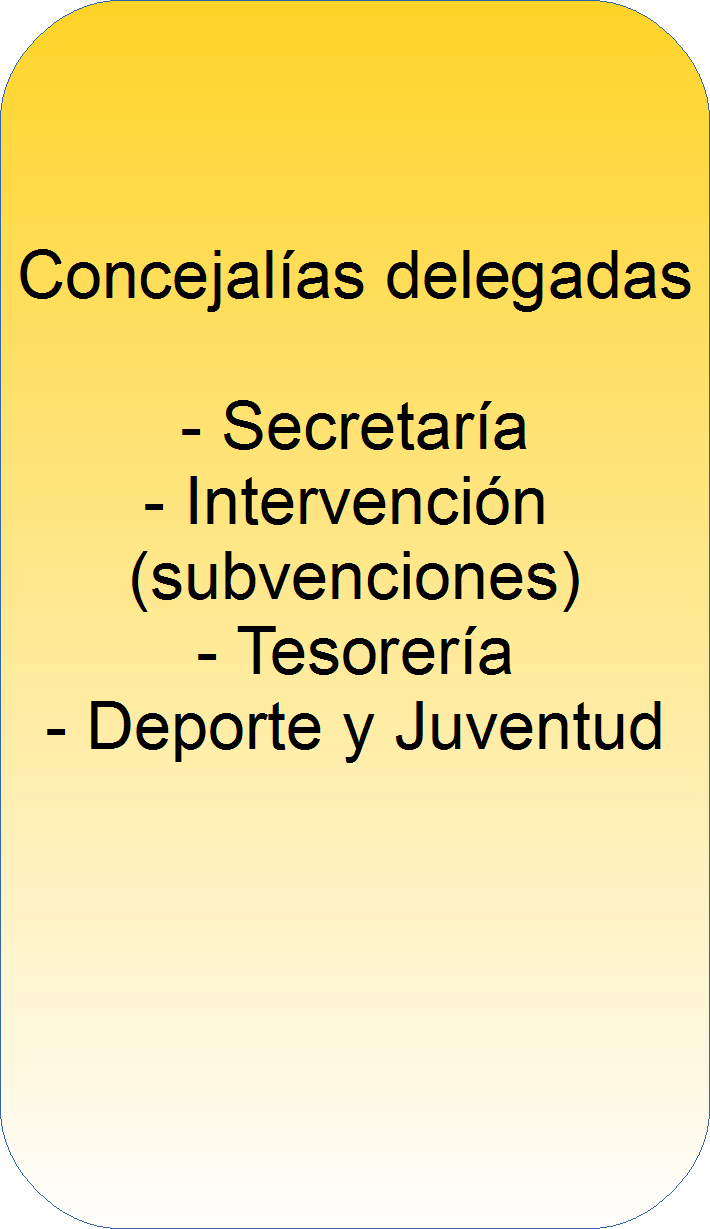 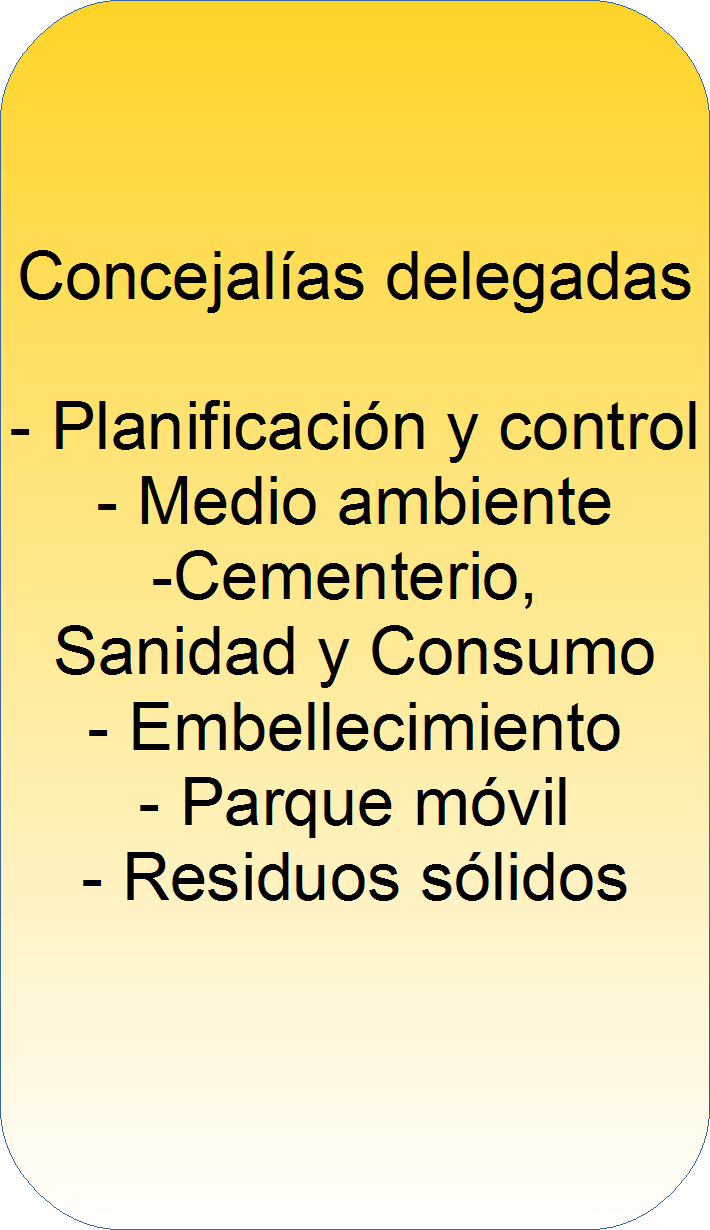 